EXERCICE 1 : (5 points)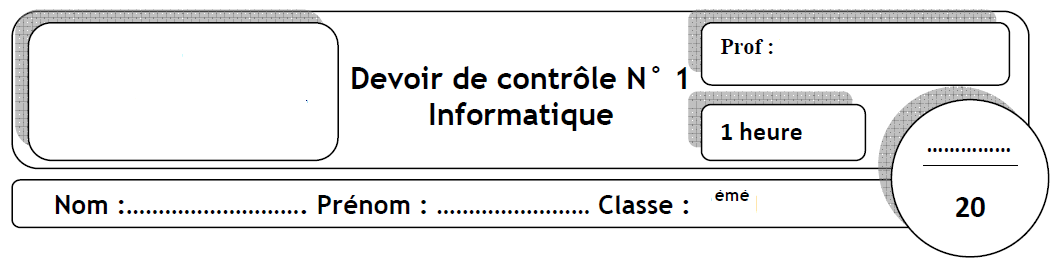 Compléter le tableau suivant soit par le composant soit par la description : EXERCICE  2 : (2 points) Evaluez chacune des affirmations suivantes en écrivant, dans la case correspondante, « Valide » ou « invalide ».  En cas d’invalidité, corriger l’affirmation en question :EXERCICE  3    (2,5 points)Valider par vrai(V) ou faux(F) les propositions suivantes :EXERCICE  4 : (2 points)Remplir les vides suivants :5600    Octet        = ……………………………………………….. Giga Octet40 Giga Octets     =………………………………………………… Kilo Octets8 bits                    = ………………………………………………… Octets60 Kilo Octet       = ………………………………………………… OctetsEXERCICE  5 : (3 points)Quelle est la différence entre unlogiciel de base et un logiciel d’application :…………………………………………………………………………………………………………………………………………………………………………………………………………………………Donner deux exemples pour chacun de ces types de logiciels :Logiciel de base : ……………………………………………………..Logiciel d’application : ……………………………………………….PARTIE  PRATIQUE  (5,5 points)              Créer un dossier portant « votre nom et prénom » dans le dossier de votre classe situé sous D : (0,5 pt)Créer cette arborescence dans le dossier déjà crée (2 pts)Créer deux fichiers  « souris.txt » et « modem.ppt » sous  le dossier « chapitre2 » (1pt)Copier le fichier « souris.txt » dans le dossier « chapitre1 »  en le renommant en « historique.txt » (1pt)Créer un raccourci du dossier « périphériques »  dans le dossier « chapitre3 » (1pt)	BON      TRAVAILComposante informatiqueDescription……………………………Mémoire alimentée par une pile, elle contient les paramètres de configuration de système (date et heure, mot de passe, …)Bus………………………………………………………………………..……………………………………………………………………….……………………………Points de connexions permettant de connecter les périphériques à l’unité centraleProcesseur…………………………………………...…………………………..……………………………………………………………... ………...……………………..……Carte électronique nécessaire pour gérer les entrées-sorties sonores Système d’exploitation………………………………………………………………………. ……………………………………………………………………….……………………..……Permet de connecter un ordinateur à un réseau téléphoniqueAffirmation proposée« Valide » /« invalide »Affirmation corrigéeLa mémoire cache à un temps d’accès très rapide……………………………………………………………..……………………………………………..Le processeur est un circuit intégré chargé d’orienter les informations entre les bus.……………………………………………………………….…………………….…………………………La RAM est une mémoire morte.……………………………………………………………….Le graveur DVD est un périphérique  d’entrée.…………………………………………………………………………………….…………………………Les périphériques d’entrée :• Micro-casque•  Web Cam • Lecteur DVDLes périphériques de sortie :• Imprimante• Traceur• Graveur CDLes cartes d’extensions :• Carte mère • ROM• Carte son• Carte graphique